INSTITUTO PARROQUIAL NUESTRA SEÑORA DEL VALLE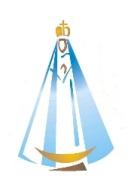 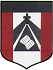 Actividad semanal Matemática (2 , 3 y 6 de abril)   Queridos estudiantes, nos encontramos en una nueva semana de trabajo virtual. Es por esto, que en esta oportunidad, les acerco algunas propuestas para que puedas realizar en la tranquilidad del hogar y de la mano del libro de Matemática (si alguien aún no lo llegó a conseguir, se anexan las imágenes de las páginas para que se realicen en la carpeta). A continuación, te recuerdo algunos tips para que sigas teniendo en cuenta.Tener un lugar para realizar las actividades, donde no haya distractores y pueda haber un ambiente sereno. En esta situación particular, colaboramos entre todos y respetamos el tiempo de aprendizaje de cada niño.Recuerda copiar con lapicera y en tu carpeta de Matemática las consignas que están aquí en color ROJO. Habrá algunos comentarios que no son necesario que copies que estarán con en paréntesis en color negro.  Luego de realizar las clases, enviarlas el día lunes 6 de abril (a más tardar el 7) al siguiente correo electrónico:                                   gpedraza@institutonsvallecba.edu (SEÑO GISELA)Deben enviar las fotos de lo trabajado en el libro o carpeta. Pedimos que las fotos no salgan borrosas y que se vean lo más nítidas posibles. Al momento de mandar el correo, en el asunto del mismo escriban el nombre completo del alumno y grado. Muchas gracias.Clase 1 :Antes de empezar a trabajar:=) Recuerda colocar nombre visible a tu libro en la tapa. (Puede ser con fibrón, en un rótulo. No en el lado de adentro).=) Chequea el índice, verifica en cuántas partes está dividida la propuesta de trabajo, leé los temas que vamos a trabajar este año ¿Alguno conocido? ¿Hay un tema que te guste y quieras que trabajemos pronto? ¿Encontraste uno que desconoces por completo? =) Observa la página 6 y presta atención en la forma en que los autores organizaron el material. Cabe destacar, que hay actividades para ser resueltas individualmente o con más personas. En estos días, algunas de los ejercicios que te propongo que realices tendrán los íconos de parejas o en equipos, por lo que será de gran desafío resolverlas solito/a. Afortunadamente después tendremos tiempo para comparar la respuestas con tus pares. =) Recuerda que los ejercicios del libro se resuelven con lápiz.=)El libro, viene con un pequeño anexo de tamaño Rivadavia llamado CARPETA DE ACTIVIDADES. Quiero que observes la numeración de las páginas. ¿Viste? Cada actividad está asociada a las páginas del libro y te indica: Ficha 1, ficha 2...Tenelo presente para cuando leas las consignas y no genere confusión sobre las páginas a trabajar. =)Para comenzar, quiero comentarte que hay partes del libro que serán de gran interés trabajar y que desarrollaremos completamente y otros, los dejaremos sin realizar. En esta oportunidad vamos a empezar con las siguientes páginas. ¿Listos? ¡Allá vamos!*Página 10 LIBRO  y Ficha 1 (ejercicios de la 2 a la 4) de CARPETA DE ACTIVIDADES.  *Página 11 LIBRO (Aquí el objetivo es que identifiquen el sentido de cada situación y las resuelven mentalmente).c- Andá practicando las tablas del 2 al 5. Dejar registro en la carpeta de dicho repaso con multiplicaciones y divisiones._______________________________________________________________________Clase2:*Página 12 LIBRO actividad 5 a y b.  (Aquí aparece el ícono de trabajo grupal. Solo completa donde dice “Multiplicar por 10…”, y “Multiplicar por 40…”) Ficha 1, actividad 5 y 6 CARPETA DE ACTIVIDADES. Página 13 LIBRO, actividad 6 (de la a hasta la d) y los cálculos del final de la página. Te aconsejo ir  buscando y tener a mano los  elementos de Geometría como regla y compás. Ese último será necesario que esté en condiciones con lápiz o mina, con la tuerca o el tornillo que necesita. Colocar nombre y cuidarlo hasta que lo usemos.Me gustaría que cuando termines la actividad y me mandes el correo, me cuentes qué te pareció el trabajo de esta semana. Te agradezco la buena predisposición. Cuidate mucho y te mando un saludito con choque de codo. Seño Gisela =)